f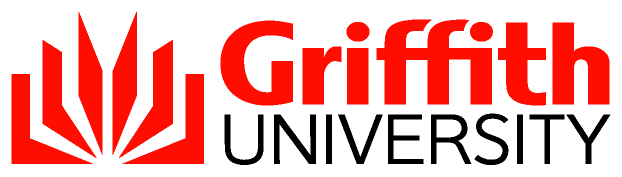 Code of Practice for the Supervision of Higher Degree Research CandidatesIntroductionSupervision of higher degree research (HDR) candidates can be approached in a variety of ways depending on the particular style of the supervisor and the candidate, and on the nature of the discipline. Nevertheless, there are common principles and responsibilities that apply to good supervision practice. The purpose of this document is to set out specific roles and responsibilities for all those involved in the higher degree research experience. This document is guided by the Australian Council of Graduate Research’s (ACGR) Australian Graduate Research Good Practice Principles.Responsibilities of Griffith UniversityThe University is responsible for establishing, implementing and monitoring a framework of policies and procedures within which groups and elements may develop specific policies and procedures.Griffith University is responsible for general policies and procedures that:specify entry standards that are designed to ensure candidates have the capacity to succeed given adequate commitmentensure access to adequate physical facilities, financial and other resourcesensure the University is not exposed to a risk of contravening any applicable law, including international embargoes, sanctions or controlsspecify ethical clearance procedures concerning matters such as voluntary and informed consent, deception and debriefingprotect the intellectual property arising from the work of candidates as part of their studies, and ensure that any specific variations to the status of intellectual property (e.g., research conducted in collaboration with other bodies such as Co-operative Research Centres or industry partners) is explained in writingestablish effective minimum university-wide reporting requirements for monitoring progress and completionprovide a framework within which candidates and supervisors can raise difficulties which arise within the supervisory processestablish guidelines for the registration of supervisors to ensure that all supervisors meet requirements to maintain eligibility to supervise HDR candidatesguide the examination process, including guidelines for examiners and candidates that outline the University's expectations for the particular degreedescribe the grounds on which, and the means whereby candidates may appeal against the conduct and outcome of the examinationpromote a positive intellectual community within the academic elements for the benefit of research candidatures which ensures research students are perceived as members of academic elementsensure candidates develop capabilities, skills and attributes as specified in the Higher Degree Research Graduate Attributes Policyprovide professional development for supervisors to support effective supervision.Responsibilities of the Board of Graduate ResearchThe Board of Graduate Research (BGR) makes recommendations to Academic Committee and advises the Deputy Vice Chancellor (Research) on strategic planning, policy and quality assurance matters concerning HDR programs and candidature, research training and higher doctorate arrangements. Two sub-committees report to the Board of Graduate Research:The HDR Candidate Representative Consultative Committee provides a forum for the Dean, Griffith Graduate Research School to consult with Element HDR candidate representatives on HDR matters and initiatives and for representatives to provide feedback on the candidate experience. The HDR Scholarship Committee is responsible for managing the process for awarding HDR scholarships included in the scope of the Higher Degree Research Scholarship Policy.  Responsibilities of the Dean, Griffith Graduate Research SchoolThe Dean, Griffith Graduate Research School (GGRS) provides leadership in the development and implementation of strategies and policies affecting all aspects of graduate research training. The Dean (GGRS) exercises line management responsibilities for the Griffith Graduate Research School and is Chair of the Board of Graduate Research. On a day-to-day level, the Dean (GGRS) makes decisions relating to most aspects of individual candidatures, from admission to examination and graduation. It is the responsibility of the Dean (GGRS) to ensure that University policies and procedures pertaining to HDR matters are consistently applied.Responsibilities of Griffith Graduate Research School (GGRS) The Griffith Graduate Research School is headed by the Dean, Griffith Graduate Research School. It is responsible for developing and implementing policies regarding all elements of research training; leading initiatives to achieve institutional targets for HDR commencement, load and completions; and coordinating research education and training programs for all HDR candidates and HDR supervisors. The Griffith Graduate Research School is also responsible for the University’s administration of research training and scholarships.  It is the responsibility of the Griffith Graduate Research School to ensure that the University:provides an orientation to all new candidates that includes information about the expectations and responsibilities of supervisors and candidates, the degree requirements, progress procedures, research integrity and ethics, grievance procedures, health and safety procedures and the availability of support services facilitates professional development across the University to support effective supervisionassists candidates to develop the attributes that will enable them to be competitive for and successful in, academic and non-academic careersoffers relevant development opportunities that are aligned with each stage of the candidatureProvides candidates opportunities to experience diverse research environments through collaboration, partnerships, internships, and national and international conference participation.  It is also the responsibility of the Griffith Graduate Research School to ensure that administrative procedures assist candidates to complete their higher degree research program as expeditiously as possible within policy requirements. These administrative responsibilities include assisting with admission and enrolment, management of scholarships, candidature variations and requirements (e.g., candidature milestones, progress reporting), and thesis examination.Responsibilities of the Dean (Research)The Deans (Research) have overall responsibility for research and research training within Academic Groups and for providing academic leadership in these activities.Before CandidatureWhen considering an application for entry to a higher degree research program, it is the responsibility of the Dean, in consultation with the Head of Element, to ensure that:an applicant meets the academic and other entry requirements set down by the University for admission to candidaturean applicant is assessed for sanctions risk where the applicant is from a country subject to Australian Sanctionsthe element of enrolment is appropriate for the research to be undertaken and there is an appropriate fit between the applicant, research environment, available resources and supervision capacitythe proposed supervisors meet the eligibility requirements for appointment, as specified in section 3.4 of the HDR Supervision Procedure. high quality supervision can be provided and all reasonable endeavours will be taken to ensure that this is maintained throughout the entire candidatureappropriate information is provided to candidates at the outset of their candidature. During CandidatureIt is the responsibility of the Dean to:monitor candidate progress via University reporting processes (i.e., candidature milestones, progress reporting) and when necessary take appropriate follow-up action or put into place additional reporting requirements, including approving the assignment of an under review status for a candidate. ensure the candidate meets the candidature requirements set down by the University (i.e.. early candidature milestone, confirmation and mid-candidature milestone or thesis and candidature review milestone)monitor candidate compliance of the accepted standard of academic conduct and good research practiceconsider, and if appropriate, recommend or approve requests to change various aspects of candidature (e.g., supervision arrangements, upgrades, topic change, etc.)ensure a change of research topic is assessed for sanctions risk where a candidate is from a country subject to Australian Sanctions.ensure that an appropriate complaints resolution and grievance procedure is established for responding to and dealing with unresolved conflicts (for example between supervisors and candidates) that is in line with the University's policy and enables candidates to express their concerns in a safe, fair and equitable context.End of CandidatureIt is the responsibility of the Dean to:approve the submission of a thesis for examination and recommend the nomination of appropriately qualified examiners. GeneralIt is the responsibility of the Dean to:monitor Group policies and procedures regarding research training and recommend or implement changes, as appropriateprovide opportunities for the development of new supervisors' skills and ensure the maintenance of supervisor competencies.Responsibilities of the Head of ElementHeads of Element are responsible for managing and supporting higher degree research candidates within the element. Typically these responsibilities are delegated to the Higher Degree Research (HDR) Convenor.Before CandidatureIt is the responsibility of the Head of Element to ensure that:an applicant meets the academic and other entry requirements set down by the University for admission to candidature (refer to Programs and Courses website)the proposed research project is appropriate for the degree programthe proposed research project can be achieved within the timeframe permitted for the candidaturean applicant's program will not be unreasonably influenced by commercial or intellectual property factorsthe appropriate facilities and resources (including supervisory) likely to be required for the proposed research project are available and the candidature can be accommodated within the Element's budget. This includes part-time and remote candidates. Refer also to the University’s Minimum Standard of Resources, Facilities and Other Support for HDR candidates.During CandidatureIt is the responsibility of the Head of Element to ensure that:applicants are advised as to the availability of facilities including access to physical space and other resources and are advised as to the financial support available to themall commencing candidates are provided with procedures by which candidates may make representations to the Head of Element or Dean if they believe that their work is not proceeding satisfactorily for reasons outside their controlcandidates are provided with appropriate opportunities by way of seminars and the like to develop their skills at presenting their work as well as facilitating their integration into a cohesive groupcandidates are provided with the appropriate opportunities to interact with and develop profitable intellectual relationships among candidates and staff, and that candidates are encouraged to participate in appropriate element and group activitiescandidates are encouraged to participate in training and other activities (seminars, forums) offered within the Universityan appropriate procedure is established for dealing with unresolved conflicts between supervisor and candidates, in line with the University's policyeach candidate has written guidelines concerning ethical and safety procedures appropriate to the disciplineif the principal supervisor is absent from the University for long periods or ceases to be an employee of the University, that all reasonable endeavours will be made to provide appropriate additional supervisory expertise consideration, and if appropriate recommendation or approval is given to requests to change various aspects of candidature (e.g., supervision arrangements, etc.)GeneralIt is the responsibility of the Head of Element to ensure that:when a Higher Degree Research Convenor/Program Director has been appointed, the duties and responsibilities of the position are properly defined in response to local issues and needs, adequate resources are provided to assist in the performance of those duties, and proper recognition is given to the workload these duties entail. Whatever duties are delegated, the Head of Element remains responsible for overseeing the responsibilities of the host Element with respect to HDR candidates. supervisors are advised on the process of supervisor accreditation and supervisors are assisted to gain experience or professional development in order to become accredited.Responsibilities of HDR ConvenorsEach Element has a Higher Degree Research (HDR) Convenor who shall be responsible for managing and supporting research education and training within the Element as delegated by the Head of Element. The HDR Convenor has a leadership role to play in assuring the quality of research education and training and assisting HDR candidates and supervisors to meet the requirements relating to HDR candidates' admission, progression and completion as outlined in the Role Statement: Higher Degree Research Convenor.Before CandidatureIt is the responsibility of the HDR Convenor to: advise applicants of potential supervisors through knowledge of the capacity and expertise of staff regarding HDR supervisionadvise applicants on appropriate procedures associated with applying for admission and scholarshipsassist in the selection of HDR applicants for admission, as well as for award of scholarships, by monitoring entry requirements for HDR programs; advising if the proposed project is appropriate; ensuring potential projects can be resourced and supported financially (see also the University’s Minimum Standard of Resources, Facilities and Other Support for HDR candidates); advising on aspects that might affect intellectual property, liaising with Research Ethics Advisors about aspects of ethical approvalWhere an applicant is from a country subject to Australian Sanctions the HDR Convenor will assess the sanctions risk of the applicant according to the Process for managing assessment of HDR and other research program applications in conformity with international sanctions and controls.During CandidatureIt is the responsibility of the HDR Convenor to: advise candidates and supervisors of the resources, facilities and other support available from the elementensure candidates are provided with procedures for seeking assistance with any issues of concern including resolution of conflict that may arise with supervisorsencourage candidates to participate in the research culture of the Element by providing opportunities for candidates to present their work and network with academic staff and other candidatesencourage association with research centres and access to training and workshops provided by GGRS and other administrative elementsprovide candidates with written information on ethical procedures and health and safety proceduresassist the Head of Element to monitor supervisor workloads to ensure that they can engage in regular contact with candidatestake reasonable endeavours to ensure supervision continuity should a supervisor be absent for a long period of time or leave the universitytake reasonable endeavours to ensure candidates maintain two academic staff supervisors for the duration of their candidaturemaintain links with external supervisors and part-time and remote candidatesassist candidates and supervisors with administrative procedures associated with candidature requirements (progress reports and milestones) and candidature variations (change of supervision, leave of absence, transfer between Elements, withdrawal)oversee candidate progress at a local level including reporting to the Dean (Research) those candidates whose HDR candidature is a riskwhere appropriate, request the assignment of an under review status for a candidate and coordinate the completion of the Candidature Progression Action Plan, including assessing the completion of actions specified in the Plan. as the delegate of the Head of Element, chair the confirmation seminar and facilitate the confirmation process. as the delegate of the Head of Element, chair the thesis and candidature review milestone seminar and coordinate the provision of feedback to the candidate.  End of Candidatureassist candidates with the procedures for preparation and submission of thesiswith advice from the supervisory team, recommend to the Dean (Research) the names and credentials of suitable thesis examinersensure candidates retain access to Element resources and facilities as required in the period following submission and prior to conferral.Responsibilities of SupervisorsIn addition to providing appropriate academic support, supervisors are responsible for a number of administrative procedures associated with candidature. Responsibilities vary depending on the stage of candidature, although in practice these discrete stages may overlap.Before CandidatureWhere possible, intending applicants are encouraged to consult with academic staff members who may be able to supervise the proposed research topic. Where an applicant approaches an academic staff member to supervise, the staff member should assess and advise the Head of Element or delegate on:whether the applicant's background and capacities in relation to the proposed program are appropriatewhether the applicant's proposed research falls within their areas of expertise and experiencethe suitability of the proposed topic for the research degreewhether they have the capacity to supervise the applicant based on their current supervisory load and supervisor registration status.the likely cost of the program and of the applicant's annual maintenance and other resource needs, particularly if these are likely to exceed the normal costs of a research program. Refer also to the University’s Minimum Standard of Resources, Facilities and Other Support for HDR candidates. what additional supervisory arrangements may be necessary to cover any periods of absence by the principal supervisor from the Universityany third party arrangement that may affect the candidate and the proposed research.Where an applicant is from a country subject to Australian Sanctions the proposed principal supervisor will assess the sanctions risk of the applicant according to the Process for managing assessment of HDR and other research program applications in conformity with international sanctions and controls.Early in CandidatureIt is the responsibility of the supervisors to:assist the candidate to develop, plan, and structure a realistic program of study and research. This will include advising candidates on developing the topic that could be expected to lead to an intellectually rewarding investigation and the timely submission of a quality thesisprovide guidance about:the nature of research and the standard of performance expectedplanning the research program and presentation of a research proposalrelevant literature, sources, and other contactsappropriate research methodologies and requisite techniques for the particular fieldattendance at classes/courses where appropriate (e.g., computer analysis, statistics)advise the candidate on:safe working practices relevant to the field of researchthe relevant issues relating to responsible research conduct (e.g. academic conduct, data retention, etc.)ethical practice and whether ethical clearance is requiredthe University's Intellectual Property Policythe University’s Copyright website.assist the candidate with obtaining ethical clearance if required, and ensure the necessary ethical approvals are in place prior to commencement of the researchsuggest ways the candidate can make the most effective use of timeclarify the candidate's and the supervisors' respective expectations of supervision and the operation of the supervisory teamestablish, in conjunction with the candidate, the basis on which the close and regular contact between supervisors and candidate will be achieved. The supervisors and candidate are jointly responsible for initiating such contact. Normally there should be contact between the supervisors and candidate at least once a fortnight even if a formal meeting is not always possible. This will facilitate the supervisors' role in advising the candidate on their research program including the pace of progress, and ensure that a reasonable timetable is set to permit the degree program to be completed in the appropriate timeadvise the candidate on their rights and responsibilities in accessing and using the resources and facilities available from the Element/Group and the University. The resources and facilities available to the project and identification of any additional resources needed should be discussed in detail to ensure the student is aware of University policies and procedures relating to HDR candidature discuss with the candidate appropriate and adequate recognition of the candidate's and the supervisors' contributions to publications that are likely to arise during and after candidatureseek to understand the differing needs of candidates from equity backgrounds and to work with such candidates to make arrangements as necessary to give them the opportunity to demonstrate their abilities regardless of cultural background, gender or disability.identify whether the candidate requires any further education and training to ensure timely completionconsider, and, if appropriate, recommend requests to change various aspects of candidature (e.g., attendance status, upgrades, topic change, etc.)assess a change of research topic for sanctions risk where a candidate is from a country subject to Australian Sanctions and provide a recommendation to the Dean (Research). During CandidatureIt is the responsibility of the supervisors to:ensure that both candidate and supervisors have clarified what each expects of the otherrequire written work from the candidate on a pre-arranged and agreed schedule so that progress can be assessed at regular intervalsmonitor carefully the performance of the candidate relative to the standard required for the degree program and against the set timeframes for the completion of milestones and ensure that inadequate progress or work below the standard generally expected is brought to the candidate's attention. The supervisors should help with developing solutions to problems as they are identifieduse the regular reporting procedures established by the University as the minimum means by which any difficulties and problems in performance discussed with the candidate during the year are noted. Supervisors should document the action taken or advice givenwhere appropriate, request the assignment of an under review status for a candidate and recommend intervention strategies or actions to be undertaken during a period in which candidature is under review. provide constructive, detailed and timely feedback on the content and drafts of the thesis, and as the thesis is being prepared ensure it does not exceed the upper limits for the length of higher degree research thesesencourage the candidate (particularly if candidature is part-time or remote) to play a full and active role in the intellectual life of the element and University.facilitate meetings of the candidate with other researchers in the relevant field, association with a Research Centre, attendance at conferences as appropriate (within the limits of resources available to the element), and assist in the preparation of work for publication or other appropriate forms of disseminationassist candidates to develop research capabilities, knowledge of the field, and skills more broadly valuable in employment (e.g., writing and editing, problem solving, time management, use of software tools, etc.)assist the candidate to prepare and defend their research paper at their confirmation seminar, and assist in the assessment of the seminarassist the candidate to prepare for the early candidature milestone and mid-candidature milestone1 or thesis and candidature review milestone2assist the candidate to publish during candidature, including meeting the requirement to have one output accepted for publication prior to submission of the thesis in the case of doctoral candidatesfulfil other University determined obligations with respect to supervision.refer unresolved problems to the Head of Element in the first instance. initiate proceedings to terminate candidature only after all reasonable attempts to resolve problems have failed End of CandidatureIt is the responsibility of the supervisors to:at the time of submission, certify that the thesis is properly presented and is prima facie worthy of examination. Where such a certification cannot be given, advise the candidate accordinglydiscuss possible examiners with the candidate. Following consultation with members of the supervisory team the principal supervisor nominates to the HDR Convenor suitable examiners with appropriate credentials as per the requirements set out in the Higher Degree by Research Policy. where necessary, advise the candidate on responding to the examiners' recommendationssupport the career aspirations of the candidate after completion of the thesis, through, for example, provision of references, assistance with publications, facilitation with post-doctoral employment aspirations. GeneralIt the responsibility of the supervisors to:be aware of problem solving mechanisms and available support services should problems arise during candidature and ensure that the Head of Element and Dean (Research) are kept informed as necessaryencourage collegial, supportive relationships that respect the conventional constraints of professional practice governing relations between candidate and a supervisor. Responsibilities of the CANDIDATEQuality supervision arises from the positive interaction between supervisors and candidate. Within this interaction it is possible to identify a number of responsibilities of the candidate. These responsibilities vary depending on the stage of candidature, although in practice these discrete stages may overlap.Before CandidatureIt is the responsibility of the applicant to:play an informed part in the process of the selection and appointment of the supervisors. Where possible, intending applicants are encouraged to consult with staff members who may be able to supervise the proposed research topic, before submitting an application. Preliminary discussions of this nature often assist applicants to focus their intended research topic and achieve a match with the academic expertise of a potential supervisor. Early in CandidatureIt is the responsibility of the candidate to:become familiar with, and abide by, University policies and procedures pertaining to the research program, and higher degree research studies in generalcomplete the Griffith Graduate Research School HDR Orientation Programclarify with the supervisory team mutual expectations concerning supervision and the shared responsibilities of the supervisory teamdiscuss with the supervisors the type of guidance and comment that would be most helpful and establish, and adhere to agreed methods of working togetherdiscuss and maintain a mutually agreed schedule of meetings to ensure regular contactdevelop, plan, and structure a realistic program of study and research with the assistance and advice of the supervisory team. This will include selection of an appropriate topic that will lead to the timely submission of a quality thesis for examinationwith the assistance of the supervisors, obtain ethical clearance if required and notify the supervisors of any intellectual property issues; negotiate with the supervisors appropriate recognition of contribution to any joint publications that may arise during and after the research projectassist the supervisors and the University to identify distinctive needs including needs related to cultural difference, gender, disabilities and other equity backgrounds and to recommend appropriate support measures.During CandidatureIt is the responsibility of the candidate to:diligently proceed with the research as agreed between the candidate and the supervisors with a view to completing the thesis within the specified timemaintain the progress of the work in accordance with the stages agreed with the supervisors, including in particular, the presentation of any required written material in sufficient time to allow for comments and discussions before proceeding to the next stagesubmit timely and accurate progress reports and complete the requirements for the early candidature milestone, confirmation of candidature, and the mid candidature milestone1 or thesis and candidature review milestone2 in association with the supervisors, at periods specified by the Universityadopt at all times safe working practices relevant to the field of research and adhere to the ethical practices appropriate to the discipline and more generally applicableadhere to the principles of responsible research conduct described in the Australian Code for the Responsible Conduct of Research (2018) (Australian Code 2018) (supported by Griffith University’s Responsible Conduct of Research policy and Research Integrity Resource Sheets), noting in particular the responsibilities of the researcher in respect to mentoring and promotion (R14 and R15), the retention of clear, accurate, secure and complete records of research data and primary materials (R22) and the responsibility to cite and acknowledge the work of another appropriately and accurately (R27)utilise the resources, facilities and opportunities provided by the University and enrolling Element to facilitate progress in the researchtake advantage of opportunities to become part of the intellectual community by attending and participating in seminars, meetings, electronic conferencing, and conferences at the local, regional, national or international level as appropriatetake the initiative in raising problems or difficulties and share the responsibility for seeking solutions, including informing the supervisors of any personal or other difficulties that have slowed or may slow progress where required, initiate a request that the candidature be placed under review for a period in order to further support progress in the program.  be aware of the mechanisms that exist for resolving supervisor-candidate difficulties. When necessary, candidates have a responsibility to take the initiative to seek appropriate alternative supervision (i.e. sufficiently expert in the area of research, accredited to supervise, and have time available and an appointment of sufficient duration to supervise) and to apply for a change of supervisorbe aware of the University’s Student Review and Appeals Policy and Procedures, and, if possible, seek negotiated solutions to any problems before recourse to the Proceduresrefrain from embarking on any significant variation to the research topic unless agreed with the principal supervisor and in consultation with the supervisory team and, if necessary, approved by the Deanestablish and maintain, if a part-time or remote candidate, suitable means of regular contact with the supervisors.End of CandidatureIt is the responsibility of the candidate to:ensure sufficient time is allocated for writing up the thesis and be aware of the requirements for content, style and standard of presentationaccept responsibility for producing the final copies of the thesis, and ensuring that it accords with University requirementsensure that the thesis adheres to the principles of research integrity concerning appropriate acknowledgement of others’ work and research ethics as addressed in the Australian Code for Responsible Conduct of Research (2018)declare that the work reported in the thesis is the candidate's own, except where due reference is made in the text of the thesis, and that any assistance in writing the thesis is appropriately acknowledgedwith assistance from the supervisor, respond appropriately to examiners' reports and recommendations within the specified timeframeAccept responsibility for either redacting from the thesis any materials the candidate does not have the copyright rights to include before submitting to the library for publication on Griffith Research Online, or seeking an embargo of the thesis publication until all the rights are secured.Approving authorityDeputy Vice Chancellor (Research)Approval dateJune 2023 (revised)AdvisorDean, Griffith Graduate Research SchoolNext scheduled review2024Document URLhttp://policies.griffith.edu.au/pdf/Code of Practice for the Supervision of HDR Candidates.pdfTRIM document2023/0000437DescriptionThe Code describes the roles and responsibilities for the supervision of Higher Degree Research Candidates.Related documentsResponsible Conduct of Research PolicyIntellectual Property PolicyStudent Academic Integrity PolicyStudent Breaches of Academic Integrity ProcedureStudent Review and Appeals PolicyStudent Review and Appeals ProceduresStudent Complaints PolicyStudent Complaints ProceduresPosition Statement – Dean (Research)Position Statement – Head of School/DepartmentProgram Attributes and Requirements ProcedureQualifications ProcedureRole Statement - Higher Degree Research ConvenorBoard of Graduate Research ConstitutionHigher Degree by Research PolicyHigher Doctorates by Publication PolicyHDR Supervision ProcedureHigher Degree Research Graduate AttributesProcess for Managing Assessment of HDR and Other Research Program Applications in Conformity with International Sanctions and ControlsPersonal Relationships in the WorkplaceMinimum Standard of Resources, Facilities and Other SupportHigher Degree Research WebsiteCopyright WebsiteResearch Integrity Website (including Research Integrity Resource Sheets)Related external codes and guidelinesAustralian Code for the Responsible Conduct of Research (2018)Responsible Conduct of Research PolicyIntellectual Property PolicyStudent Academic Integrity PolicyStudent Breaches of Academic Integrity ProcedureStudent Review and Appeals PolicyStudent Review and Appeals ProceduresStudent Complaints PolicyStudent Complaints ProceduresPosition Statement – Dean (Research)Position Statement – Head of School/DepartmentProgram Attributes and Requirements ProcedureQualifications ProcedureRole Statement - Higher Degree Research ConvenorBoard of Graduate Research ConstitutionHigher Degree by Research PolicyHigher Doctorates by Publication PolicyHDR Supervision ProcedureHigher Degree Research Graduate AttributesProcess for Managing Assessment of HDR and Other Research Program Applications in Conformity with International Sanctions and ControlsPersonal Relationships in the WorkplaceMinimum Standard of Resources, Facilities and Other SupportHigher Degree Research WebsiteCopyright WebsiteResearch Integrity Website (including Research Integrity Resource Sheets)Related external codes and guidelinesAustralian Code for the Responsible Conduct of Research (2018)[Introduction] [Responsibilities of Griffith University] [Responsibilities of the Board of Graduate Research] [Responsibilities of the Dean, Griffith Graduate Research School] [Responsibilities of the Griffith Graduate Research School] [Responsibilities of the Dean (Research)] [Responsibilities of the Head of Element] [Responsibilities of Supervisors] [Responsibilities of the Candidate][Introduction] [Responsibilities of Griffith University] [Responsibilities of the Board of Graduate Research] [Responsibilities of the Dean, Griffith Graduate Research School] [Responsibilities of the Griffith Graduate Research School] [Responsibilities of the Dean (Research)] [Responsibilities of the Head of Element] [Responsibilities of Supervisors] [Responsibilities of the Candidate]